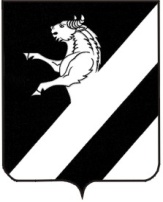 КРАСНОЯРСКИЙ  КРАЙ  АЧИНСКИЙ  РАЙОНЛАПШИХИНСКИЙ   СЕЛЬСКИЙ   СОВЕТ  ДЕПУТАТОВЧЕТВЕРТОГО СОЗЫВАРЕШЕНИЕ12.11.2020                                                                                                   № 2-5РО передаче  полномочий по осуществлению внутреннего муниципального финансового контроля Лапшихинского сельсовета  Ачинскому району	В соответствии с   Бюджетным кодексом Российской Федерации, Федеральным законом  от  06.10.2003 № 131-ФЗ «Об общих принципах  организации  местного самоуправления в Российской Федерации»,    руководствуясь ст. 20, 24 Устава Лапшихинского  сельсовета Ачинского района Красноярского края, Лапшихинский  сельский Совет депутатов  РЕШИЛ:1. Администрации Лапшихинского  сельсовета Ачинского района Красноярского края передать администрации Ачинского района  к осуществлению с 01.01.2021  по 31.12.2021 включительно   полномочия  по осуществлению внутреннего муниципального финансового контроля:1.1.осуществление контроля за соблюдением бюджетного законодательства Российской Федерации и иных нормативных правовых актов, регулирующих бюджетные правоотношения;1.2.осуществление контроля за полнотой и достоверностью отчетности о реализации муниципальных программ, в том числе отчетности об исполнении муниципальных  заданий;1.3.осуществление контроля за соблюдением федерального законодательства в отношении закупок товаров, работ, услуг для обеспечения муниципальных нужд.2. Администрации Лапшихинского  сельсовета Ачинского района Красноярского края   заключить соглашение  с  администрацией  Ачинского района о передаче ей осуществления     полномочий  согласно пункту 1  настоящего решения в срок до 31 декабря 2020 года. 3. Контроль за исполнением настоящего решения возложить на постоянную комиссию по экономической, бюджетной политике, муниципальному имуществу, предпринимательству, сельскому хозяйству, промышленности, землепользованию и охране окружающей среды (Ельцов И.Д.).	4. Решение  вступает в силу после официального опубликования в информационном  листе «Лапшихинский вестник».Председатель Лапшихинского                             Глава Лапшихинскогосельского Совета   депутатов		                     сельсовета    А.С. Банный				                     О.А. Шмырь